					Teesside and District Union of Golf Clubs					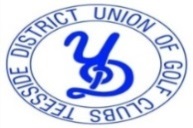 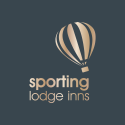 						      Results 	Week 7Division 1					      Division 2					    Division 3                                                                                                  Hunley                      18       Darlington                   6         League PositionsHomeAwayHomeAwayHomeAwayBillingham18Seaton Carew6Darlington19Hartlepool5Ineos10B.Castle14Cleveland18Middlesbrough6Teesside8Wynyard16Wilton11Richmond13B.Auckland12Eaglescliffe12Hunley13M.Municipal11Saltburn14Woodham10Rockliffe19Castle Eden5B.Grange23Dinsdale1FreeCatterickPosTeamPHAPtsPosTeamPHAPtsPosTeamPHAPts1B.Auckland7431041B.Grange743991Richmond633802Rockliffe743982Wynyard734972Woodham633783Eaglescliffe734893Teesside743933B.Castle633774Billingham743864M.Municipal734884Catterick633725Seaton Carew734825Hunley743865Saltburn633706Castle Eden734796Darlington743796Wilton633657Middlesbrough734727Hartlepool734727Ineos633628Cleveland743628Dinsdale73458